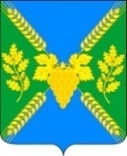 АДМИНИСТРАЦИЯ МОЛДАВАНСКОГО СЕЛЬСКОГО ПОСЕЛЕНИЯ КРЫМСКОГО РАЙОНАПОСТАНОВЛЕНИЕот 11.04.2024                                                                                                                    № 58село МолдаванскоеО внесении изменений в постановление администрации Молдаванского сельского поселения Крымский район от 18 января 2016 года № 5 «Об утверждении перечня муниципальных услуг, а также государственных услуг, в предоставлении которых участвует  администрация  Молдаванского сельского поселения Крымского района, наделенная отдельными государственными полномочиями, предоставление которых осуществляются по принципу «одного окна» в муниципальном автономном учреждении «Крымский многофункциональный центр предоставления государственных и муниципальных услуг муниципального образования Крымский район»В целях обеспечения информационной открытости деятельности администрации Молдаванского сельского поселения Крымского района, повышения качества и доступности предоставления муниципальных услуг (исполнения муниципальных функций), в соответствии с Постановлением Правительства Российской Федерации от 27 сентября 2011 года № 797 «О взаимодействии между многофункциональными центрами предоставления государственных (муниципальных) услуг и федеральными органами исполнительной власти, органами государственных внебюджетных фондов, органами государственной власти субъектов Российской Федерации, органами местного самоуправления»   п о с т а н о в л я ю:          1.  Внести изменения в постановление администрации Молдаванского сельского поселения Крымский район от 18 января 2016 года № 5 «Об утверждении перечня муниципальных услуг, а также государственных услуг, в предоставлении которых участвует  администрация  Молдаванского сельского поселения Крымского района, наделенная отдельными государственными полномочиями, предоставление которых осуществляются по принципу «одного окна» в муниципальном автономном учреждении «Крымский многофункциональный центр предоставления государственных и муниципальных услуг муниципального образования Крымский район» и читать приложение к постановлению в новой редакции (приложение). Контроль за выполнением настоящего постановлением  возложить на заместителя главы Молдаванского сельского поселения  Крымского  района А.А.Смыкова.Постановление вступает в силу со дня подписания.  Глава Молдаванского сельского поселенияКрымского района                                                                               Г.В.Дружков       Приложение к постановлению администрации Молдаванского сельского поселения Крымского районаот 11.04.2024 г. № 58Перечень муниципальных услуг, а также государственных услуг, в предоставлении которых участвует  администрация  Молдаванского сельского поселения Крымского района, наделенная отдельными государственными полномочиями, предоставление которых осуществляются по принципу «одного окна» в муниципальном автономном учреждении «Крымский многофункциональный центр предоставления государственных и муниципальных услуг муниципального образования Крымский район»№ п/пНаименование муниципальной услуги (функции)Предоставление пользователям автомобильных дорог местного значения информации о состоянии автомобильных дорогВыдача разрешения на право организации розничного рынкаВыдача разрешений на вступление в брак лицам, достигшим возраста шестнадцати летУведомительная регистрация трудового договора с работодателем - физическим лицом, не являющимся индивидуальным предпринимателемПредоставление архивных справок, архивных выписок и архивных копийПредоставление копий правовых актов администрации Молдаванского сельского поселения Крымского районаПредоставление выписки из похозяйственной книгиДача письменных разъяснений налогоплательщикам и налоговым агентам по вопросу применения нормативных правовых актов Молдаванского сельского поселения Крымского района о местных налогах и сборахПредоставление порубочного билета и (или) разрешения на пересадку деревьев и кустарниковВыдача разрешений на проведение земляных работПрисвоение, изменение и аннулирование адресов администрацией Молдаванского сельского поселения Крымского районаПредоставление муниципального имущества в аренду или безвозмездное пользование без проведения торговПредоставление выписки из реестра муниципального имуществаЗаключение договора на размещение объектов на землях или земельных участках, находящихся в муниципальной собственности, без предоставления земельных участков и установления сервитутов, публичного сервитутаВыдача разрешения на пересадку зеленых насажденийСогласование схемы расположения объекта (ов) газоснабжения, используемого (ых) для обеспечения населения газомЗаключение нового договора аренды земельного участка без проведения торговПредварительное согласование предоставления земельного участкаПредоставление в собственность, аренду, безвозмездное пользование земельных участков, находящихся в муниципальной собственности, без проведения торгов и на торгахПредоставление земельных участков находящихся в муниципальной собственности, отдельным категориям граждан в собственность бесплатноПредоставление движимого и недвижимого имущества находящегося в муниципальной собственности арендуемого субъектами малого и среднего предпринимательства при реализации ими имущественного права на приобретение арендуемого имущества в собственность